Dinsdag 24 maartVoor 09.00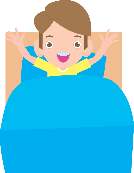 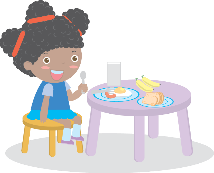 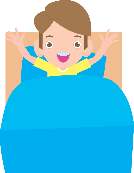 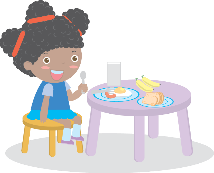 Opstaan, ontbijten en aankleden09.30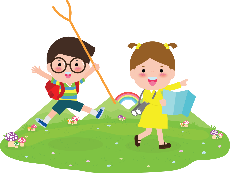 Binnen ofbuiten spelen10.30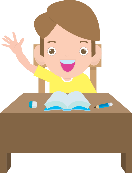 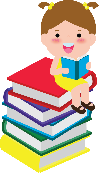 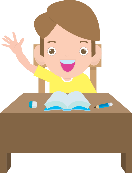 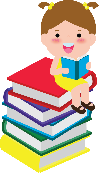 Opdracht:Liedje ‘Lente’:https://www.youtube.com/watch?v=X-kGmMNMTVY11.30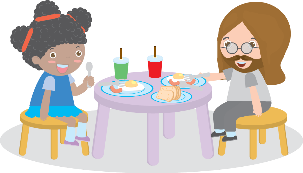 Lunchen12.30 Opdracht:Werkblad rekenen:
Gooi en beweeg! Hier heb je jouw zelfgemaakte dobbelstenen bij nodig.
 zie PAKKET13.30 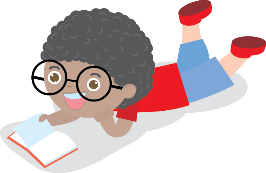 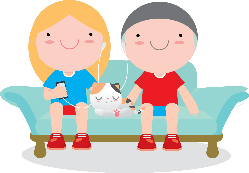 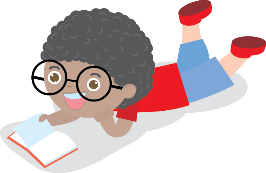 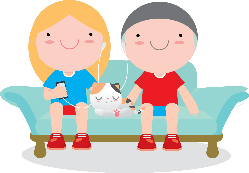 Spelenof lekker rusten15.00 Opdracht:Maak je eigen memorie!
 zie PAKKET
15.30 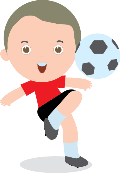 Binnen of buiten spelen